根据国家、省、市环境监测方案的要求，2023年1月梅州市蕉岭生态环境监测站开展我县环境空气质量、地表水环境质量、饮用水环境质量等监测工作，并对监测数据进行综合分析评价，在此基础上编制本月报，为我县环境管理和保护提供技术支持。本月报报告单位为梅州市蕉岭生态环境监测站。本月报旨在使政府和有关部门能够及时了解我县环境质量状况，并针对存在环境问题，采取相应防治措施，促进我县环境保护工作，推进我县生态文明建设。【 一、环境质量概况 】2023年1月全县环境质量总体保持良好水平。空气质量达标天数比例（优良率）为100%，比去年同期持平。本月降水pH均值为6.84，高于酸雨临界值（pH＜5.6）。本县城区饮用水源地水质良好，达标率为100%。全县7个主要河段石窟河（园丰大桥、长兴电站、长潭水库、长潭、三圳、新铺），溪峰河（溪峰河出口），石寨河（榕树下），跨界河流柚树河（犁壁滩）、乐干河（福塔大桥）、松源河（园潭）、象洞溪（羊角电站）、多宝水库以及饮用水源地（黄竹坪-龙潭水库）共14个监测断面中有9个断面水质达到水环境功能区类别，达标率为64.3%。全县各镇21个监测断面水质达标率为9.5%。【 二、空气环境 】县域环境空气质量状况总体情况2023年1月，蕉岭县城区SO2、NO2、CO、O3-8h、PM10、PM2.5六项污染物日评价浓度均达到优良标准。空气质量达标天数比例（优良率）为100%，比去年同期持平。空气质量优天数26天，比去年同期持平，良4天，比去年同期减少1天。1月份SO2平均浓度为6μg/m3，环比去年12月份下降4μg/m3；NO2平均浓度为14μg/m3，环比去年12月份下降5μg/m3；PM10平均浓度为33μg/m3，环比去年12月份上升3μg/m3；PM2.5平均浓度为21μg/m3，环比去年12月份上升4μg/m3；O3-8h评价浓度为89μg/m3，环比去年12月份上升11μg/m3；CO评价浓度为1.0mg/m3，环比去年12月份下降0.1mg/m3。1月份空气质量综合指数2.30，环比去年12月份上升了0.02，比去年同期下降了0.04。1月份蕉岭空气质量综合指数在全市各区县8个空气监测点位中排名第1名。表2-1：蕉岭县2023年1月份空气监测数据汇总表表2-2：  1-12月份蕉岭县城区环境空气质量汇总表　　　　　　　　　　　　　　　　　　　　　　　　　　　　　　　　　　　　　　　　　　 2-1：  空气污染物曲线图2-2：空气污染物曲线图【 三、降水 】今年1月份共采集降水样品8个，采水量为34.1mm，降水pH为6.69～7.00，降水pH均值为6.84（酸雨临界值PH<5.6）。详见表3-1、表3-2。表3-1            2023年1月份蕉岭县城区降水质量表表3-2            2023年 1-12月份蕉岭县城区降水汇总【 四、水环境 】广东省地表水环境功能区划水质状况今年1月，我县地表水环境功能区划断面10个，经监测结果表明，长潭（省考断面）、三圳（省考断面）、新铺（白渡沙坪—省考断面）、犁壁滩4个断面水质达到目标水质Ⅱ、Ⅲ类要求，其余6个断面均未能达到目标水质要求。断面水质主要超标项目为化学需氧量、氨氮、总磷。按水功能区划评价，10个监测断面水质达标率为40%。其中水质为Ⅱ类的断面3个，分别是：长潭（省考断面）、新铺（白渡沙坪—省考断面）、犁壁滩；水质为Ⅲ类的断面3个，分别是：三圳（省考断面）、大坪头、高思出水口；水质为Ⅳ类的断面3个，分别是：园潭（市考断面）、大治桥、溪峰河；水质为Ⅴ类的断面1个，是：乌土下墩。详见表4-1。表4-1 ：             2023年 1-12月份广东省地表水环境功能区划水质监测汇总跨界断面水质状况今年1月，我县跨界（县）断面12个，经监测结果表明，除洋山村与保安村交界点（洋山村与上杭交界处）、园潭（市考断面—与梅县松源河交界点）、福塔大桥（与武平县岩前交界处）3个断面水质未能达到目标水质要求，其他9个断面均能达到目标水质要求，断面水质主要超标项目为氨氮、总磷。按水功能区划评价，12个监测断面水质达标率为75%，与2022年12月份相比水质达标率保持稳定。其中水质为Ⅱ类的断面8个，分别是：园丰大桥（长潭水库进水口）、羊角电站（多宝水库进水口）、太山村与洋山村交界点（与武平县太山村交界处）、将军村与金山村交界点（与武平县交界处）、光彩村与尚田村交界点（与武平县交界处）、曹地村与岭背村交界点（与武平县交界处）、新铺（白渡沙坪—省考断面）、犁壁滩（与平远交界处）；水质为Ⅲ类的断面1个，是：保安村与石寨村交界点（上杭与石寨村交界处）；水质为Ⅳ类的断面3个，分别是：洋山村与保安村交界点（洋山村与上杭交界处）、园潭（市考断面—与梅县松源河交界点）、福塔大桥（与武平县岩前交界处）。详见表4-2。表4-2 ：                        2023年1-12月份蕉岭跨界断面水质监测汇总续表4-2 ：                       2023年 1-12月份蕉岭跨界断面水质监测汇总（三）国（省）考断面水质状况今年1月，我县国（省）考断面6个，经监测结果表明：国考新铺断面、省考龙潭水库、长潭水库（澳洲山庄）、长潭、新铺（白渡沙坪）5个断面水质监测结果均为Ⅱ类，省考三圳断面水质监测结果为Ⅲ类，均达到目标水质要求。与2022年12月份相比，新铺、龙潭水库、长潭、三圳、新铺（白渡沙坪）5个断面水质均保持稳定达标，长潭水库（澳洲山庄）断面水质好转。详见表4-3。表4-3 ：   2023年1-12月份国（省）考断面水质监测汇总（四）城市饮用水源水质状况今年1月，我县城市饮用水源地（黄竹坪-龙潭水库）水质监测结果为Ⅱ类，达到目标水质要求。与2022年12月份相比，黄竹坪-龙潭水库水质保持稳定达标。详见表4-4。表4-4 ：   2023年1-12月份城市饮用水源地水质监测汇总（五）重点水库水质状况今年1月，我县重点水库水质断面1个，经监测结果表明：多宝水库水质为Ⅴ类，未能达到目标水质要求，主要污染物为化学需氧量、氨氮、总磷。与2022年12月份相比，多宝水库水质变差。详见表4-5表4-5：            2023年1-12月份重点水库水质监测汇总（六）城区河流断面水质状况今年1月，我县城区河流水质断面2个，经监测结果表明：环东河断面水质为劣Ⅴ类，未能达到目标水质要求，主要污染物为化学需氧量、五日生化需氧量、氨氮、总磷；溪峰河断面水质为Ⅳ类，未能达到目标水质要求，主要污染物为化学需氧量。与2022年12月份相比，环东河、溪峰河2个断面水质保持稳定。详见表4-6。表4-6：        2023年1-12月份城区河流断面水质监测汇总（七）石寨河水质状况今年1月，我县石寨河（榕树下）水质监测结果为Ⅳ类，未能达到目标水质要求，主要污染物为化学需氧量、氨氮、总磷，与2022年12月份相比，水质有所好转。详见表4-7。表4-7 ：    2023年1-12月份石寨河（榕树下）水质监测汇总（八）入河排污口水质状况今年1月，我县入河排污口（规模以上）水质断面2个，经监测结果表明：蕉岭县污水处理中心混合废水入河排污口、蕉华区污水处理有限公司混合废水入河排污口2个断面水质均为Ⅳ类。与2022年12月份相比，蕉岭县污水处理中心混合废水入河排污口、蕉华区污水处理有限公司混合废水入河排污口2个断面水质保持稳定。详见表4-8。表4-8：        2023年1-12月份入河排污口水质监测汇总（九）石窟河一级支流水质状况今年1月，我县石窟河一级支流监测断面6个，经监测结果表明：园丰大桥、犁壁滩2个断面水质为Ⅱ类，差干河、高陂桥、下南大桥3个断面水质为Ⅲ类，溪峰河断面水质为Ⅳ类。与2022年12月份相比，差干河断面水质变差，园丰大桥、高陂桥、溪峰河、犁壁滩、下南大桥5个断面水质均保持稳定。详见表4-9。表4-9：      2023年 1-12月份石窟河一级支流水质监测汇总（十）产业转移园聚集地水质状况今年1月，我县产业转移园聚集地水质断面6个，经监测结果表明：东干渠总排放口上游、排洪圳出口上游2个断面水质为Ⅱ类；东干渠总排放口下游断面水质为Ⅲ类；福塔大桥、榕子渡桥2个断面水质为Ⅳ类；叶田断面水质为Ⅴ类。详见表4-10表4-10：       2023年产业转移园聚焦地水质监测结果（十一）广东梅州蕉华工业园区纳污河体水质状况今年1月，广东梅州蕉华工业园区纳污河体水质断面6个，经监测结果表明：蕉华工业园排污口上游左、 蕉华工业园排污口上游中、蕉华工业园排污口上游右3个断面水质为Ⅱ类；蕉华工业园排污口下游左、蕉华工业园排污口下游中、蕉华工业园排污口下游右3个断面水质为Ⅲ类。详见表4-11表4-11： 2023年广东梅州蕉华工业园区纳污河体水质监测结果（十二）农村环境质量监测状况今年1月，我县农村河流（水库）水质断面6个，经监测结果表明：入境断面长兴电站、出境断面新铺、湖库断面黄竹坪水库、水产养殖集聚区断面世纪大桥、农作物种植区受纳水体下游断面塔牌三桥5个断面水质均为Ⅱ类，农村生活集聚区受纳水体下游断面东山村下游断面水质为Ⅲ。详见表4-12。表4-12：         2023年农村河流（水库）水质监测结果【五、各乡镇环境质量状况】水环境质量状况2023年1月，全县8个镇21个水质考核断面监测结果显示：犁壁滩、白渡沙坪（新铺镇）2个断面达到目标水质Ⅱ类，其他各断面水质均未能达到目标水质要求。蕉城镇3个考核断面水质在Ⅴ～劣Ⅴ类之间；三圳镇2个考核断面水质均为Ⅳ类；新铺镇5个考核断面水质在Ⅱ～Ⅲ类之间；长潭镇3个考核断面水质在Ⅳ～劣Ⅴ类之间；蓝坊镇2个考核断面水质在Ⅲ～Ⅳ类之间；南磜镇3个考核断面水质在Ⅳ～劣Ⅴ类之间；文福镇2个考核断面水质均为Ⅴ类；广福镇1个考核断面水质为Ⅴ类。与2022年12月份相比水质变差的断面有7个（包括污染因子增加），分别是：杨屋坝出口（蕉城镇）、堑垣出水口、沙尾出水口、杞林电排（长潭镇）、松源镇园潭、镇山亭、滑子坑（南磜镇）。详见表5-15-1:2022年12月份～2023年1月份蕉岭县各乡镇水环境质量考核监测情况蕉岭县各镇水和空气考核监测断面点位图▲水质考核断面        ●空气考核点位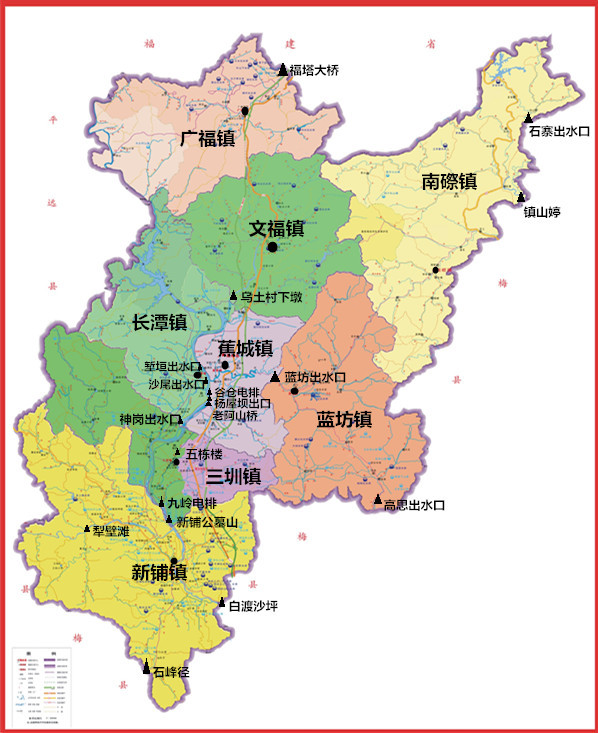 单位：μg/m3(除CO外)单位：μg/m3(除CO外)单位：μg/m3(除CO外)单位：μg/m3(除CO外)单位：μg/m3(除CO外)单位：μg/m3(除CO外)单位：μg/m3(除CO外)单位：μg/m3(除CO外)单位：μg/m3(除CO外)日期SO2NO2PM10CO(mg/m3)PM2.5O3-8HAQI首要污染物2023/1/11119350.3235735—2023/1/2711300.1245935—2023/1/3615310.2274639—2023/1/4621360.2204336—2023/1/5722340.2185234—2023/1/6831400.7227340—2023/1/7830420.7217842—2023/1/8826450.7285745—2023/1/9523210.7162229—2023/1/10416140.763120—2023/1/11417200.882722—2023/1/12422231151028—2023/1/13422261.1141429—2023/1/14413180.8105327—2023/1/1541250.833621—2023/1/1646110.673819—2023/1/1756240.6144224—2023/1/1856290.6186834—2023/1/19510290.7206432—2023/1/2058340.8236334—2023/1/215——0.83350——2023/1/2267560.9554875细颗粒物PM2.52023/1/2354350.9433260细颗粒物PM2.52023/1/2463320.7208241—2023/1/2576550.7337453细颗粒物PM102023/1/2677400.7286940—2023/1/2783490.6269049—2023/1/2886530.6239752细颗粒物PM102023/1/29813390.6228945—2023/1/30720360.7218442—2023/1/31723380.8218945—月评价值6 14 33 1.0 21 89 ——月份达标天数比例（%）二氧化硫(SO2)二氧化氮(NO2)可吸入颗粒物(PM10)一氧化碳(CO)细颗粒物(PM2.5)臭氧八小时(O3-8H)1100614331.0 2189平均值100614331.0 2189备注：CO浓度单位为mg/m3，其他所有浓度单位均为ug/m3。1月份优26天，良4天。CO浓度单位为mg/m3，其他所有浓度单位均为ug/m3。1月份优26天，良4天。CO浓度单位为mg/m3，其他所有浓度单位均为ug/m3。1月份优26天，良4天。CO浓度单位为mg/m3，其他所有浓度单位均为ug/m3。1月份优26天，良4天。CO浓度单位为mg/m3，其他所有浓度单位均为ug/m3。1月份优26天，良4天。CO浓度单位为mg/m3，其他所有浓度单位均为ug/m3。1月份优26天，良4天。CO浓度单位为mg/m3，其他所有浓度单位均为ug/m3。1月份优26天，良4天。时间PH范围月均值酸雨频率2023年1月6.69~7.006.840月份1月2月3月4月5月6月7月8月9月10月11月12月PH范围6.69~7.00月均值6.84酸雨频率0序号流域名称监测断面目标水质水质情况（水质类别）水质情况（水质类别）水质情况（水质类别）水质情况（水质类别）水质情况（水质类别）水质情况（水质类别）水质情况（水质类别）水质情况（水质类别）水质情况（水质类别）水质情况（水质类别）水质情况（水质类别）水质情况（水质类别）序号流域名称监测断面目标水质1月2月3月4月5月6月7月8月9月10月11月12月1石窟河长潭（省考）ⅡⅡ2石窟河三圳（省考）ⅢⅢ3石窟河新铺（白渡沙坪—省考）ⅡⅡ4路亭水乌土下墩ⅡⅤ5柚树河犁壁滩ⅡⅡ6隆文水大坪头ⅡⅢ7高思水高思出水口ⅡⅢ8松源水园潭（市考）ⅡⅣ9溪峰水大治桥ⅡⅣ10溪峰水溪峰河ⅢⅣ备注1、新铺（白渡沙坪—省考）断面数据由市站反馈提供；2、园潭（市考）断面数据由梅县站提供；3、乌土下墩、高思出水口、大治桥3个断面委托广东朴华检测技术有限公司采样分析。1、新铺（白渡沙坪—省考）断面数据由市站反馈提供；2、园潭（市考）断面数据由梅县站提供；3、乌土下墩、高思出水口、大治桥3个断面委托广东朴华检测技术有限公司采样分析。1、新铺（白渡沙坪—省考）断面数据由市站反馈提供；2、园潭（市考）断面数据由梅县站提供；3、乌土下墩、高思出水口、大治桥3个断面委托广东朴华检测技术有限公司采样分析。1、新铺（白渡沙坪—省考）断面数据由市站反馈提供；2、园潭（市考）断面数据由梅县站提供；3、乌土下墩、高思出水口、大治桥3个断面委托广东朴华检测技术有限公司采样分析。1、新铺（白渡沙坪—省考）断面数据由市站反馈提供；2、园潭（市考）断面数据由梅县站提供；3、乌土下墩、高思出水口、大治桥3个断面委托广东朴华检测技术有限公司采样分析。1、新铺（白渡沙坪—省考）断面数据由市站反馈提供；2、园潭（市考）断面数据由梅县站提供；3、乌土下墩、高思出水口、大治桥3个断面委托广东朴华检测技术有限公司采样分析。1、新铺（白渡沙坪—省考）断面数据由市站反馈提供；2、园潭（市考）断面数据由梅县站提供；3、乌土下墩、高思出水口、大治桥3个断面委托广东朴华检测技术有限公司采样分析。1、新铺（白渡沙坪—省考）断面数据由市站反馈提供；2、园潭（市考）断面数据由梅县站提供；3、乌土下墩、高思出水口、大治桥3个断面委托广东朴华检测技术有限公司采样分析。1、新铺（白渡沙坪—省考）断面数据由市站反馈提供；2、园潭（市考）断面数据由梅县站提供；3、乌土下墩、高思出水口、大治桥3个断面委托广东朴华检测技术有限公司采样分析。1、新铺（白渡沙坪—省考）断面数据由市站反馈提供；2、园潭（市考）断面数据由梅县站提供；3、乌土下墩、高思出水口、大治桥3个断面委托广东朴华检测技术有限公司采样分析。1、新铺（白渡沙坪—省考）断面数据由市站反馈提供；2、园潭（市考）断面数据由梅县站提供；3、乌土下墩、高思出水口、大治桥3个断面委托广东朴华检测技术有限公司采样分析。1、新铺（白渡沙坪—省考）断面数据由市站反馈提供；2、园潭（市考）断面数据由梅县站提供；3、乌土下墩、高思出水口、大治桥3个断面委托广东朴华检测技术有限公司采样分析。1、新铺（白渡沙坪—省考）断面数据由市站反馈提供；2、园潭（市考）断面数据由梅县站提供；3、乌土下墩、高思出水口、大治桥3个断面委托广东朴华检测技术有限公司采样分析。1、新铺（白渡沙坪—省考）断面数据由市站反馈提供；2、园潭（市考）断面数据由梅县站提供；3、乌土下墩、高思出水口、大治桥3个断面委托广东朴华检测技术有限公司采样分析。1、新铺（白渡沙坪—省考）断面数据由市站反馈提供；2、园潭（市考）断面数据由梅县站提供；3、乌土下墩、高思出水口、大治桥3个断面委托广东朴华检测技术有限公司采样分析。序号流域名称/湖库名称监测断面目标水质水质情况（水质类别）水质情况（水质类别）水质情况（水质类别）水质情况（水质类别）水质情况（水质类别）水质情况（水质类别）水质情况（水质类别）水质情况（水质类别）水质情况（水质类别）水质情况（水质类别）水质情况（水质类别）水质情况（水质类别）序号流域名称/湖库名称监测断面目标水质1月2月3月4月5月6月7月8月9月10月11月12月1长潭水库园丰大桥年均值Ⅲ类Ⅱ2多宝水库羊角电站年均值Ⅳ类Ⅱ3载田河太山村与洋山村交界点ⅢⅡ4载田河洋山村与保安村交界点ⅢⅣ5载田河保安村与石寨村交界点ⅢⅢ6石寨河将军村与金山村交界点ⅢⅡ7石寨河光彩村与尚田村交界点ⅢⅡ8石寨河曹地村与岭背村交界点ⅢⅡ序号流域名称/湖库名称监测断面目标水质水质情况（水质类别）水质情况（水质类别）水质情况（水质类别）水质情况（水质类别）水质情况（水质类别）水质情况（水质类别）水质情况（水质类别）水质情况（水质类别）水质情况（水质类别）水质情况（水质类别）水质情况（水质类别）水质情况（水质类别）序号流域名称/湖库名称监测断面目标水质1月2月3月4月5月6月7月8月9月10月11月12月9松源河园潭（市考断面）ⅡⅣ10石窟河新铺（白渡沙坪—省考断面）ⅡⅡ11柚树河犁壁滩ⅡⅡ12乐干河福塔大桥ⅢⅣ备注备注备注1、园丰大桥、羊角电站、新铺（白渡沙坪—省考断面）3个断面由市站提供数据；2、园潭（市考断面）由梅县站提供数据。1、园丰大桥、羊角电站、新铺（白渡沙坪—省考断面）3个断面由市站提供数据；2、园潭（市考断面）由梅县站提供数据。1、园丰大桥、羊角电站、新铺（白渡沙坪—省考断面）3个断面由市站提供数据；2、园潭（市考断面）由梅县站提供数据。1、园丰大桥、羊角电站、新铺（白渡沙坪—省考断面）3个断面由市站提供数据；2、园潭（市考断面）由梅县站提供数据。1、园丰大桥、羊角电站、新铺（白渡沙坪—省考断面）3个断面由市站提供数据；2、园潭（市考断面）由梅县站提供数据。1、园丰大桥、羊角电站、新铺（白渡沙坪—省考断面）3个断面由市站提供数据；2、园潭（市考断面）由梅县站提供数据。1、园丰大桥、羊角电站、新铺（白渡沙坪—省考断面）3个断面由市站提供数据；2、园潭（市考断面）由梅县站提供数据。1、园丰大桥、羊角电站、新铺（白渡沙坪—省考断面）3个断面由市站提供数据；2、园潭（市考断面）由梅县站提供数据。1、园丰大桥、羊角电站、新铺（白渡沙坪—省考断面）3个断面由市站提供数据；2、园潭（市考断面）由梅县站提供数据。1、园丰大桥、羊角电站、新铺（白渡沙坪—省考断面）3个断面由市站提供数据；2、园潭（市考断面）由梅县站提供数据。1、园丰大桥、羊角电站、新铺（白渡沙坪—省考断面）3个断面由市站提供数据；2、园潭（市考断面）由梅县站提供数据。1、园丰大桥、羊角电站、新铺（白渡沙坪—省考断面）3个断面由市站提供数据；2、园潭（市考断面）由梅县站提供数据。1、园丰大桥、羊角电站、新铺（白渡沙坪—省考断面）3个断面由市站提供数据；2、园潭（市考断面）由梅县站提供数据。序号河流（湖库）/乡镇名称目标水质水质情况（水质类别）水质情况（水质类别）水质情况（水质类别）水质情况（水质类别）水质情况（水质类别）水质情况（水质类别）水质情况（水质类别）水质情况（水质类别）水质情况（水质类别）水质情况（水质类别）水质情况（水质类别）水质情况（水质类别）序号河流（湖库）/乡镇名称目标水质1月2月3月4月5月6月7月8月9月10月11月12月1新铺ⅡⅡ2龙潭水库ⅡⅡ3长潭水库ⅡⅡ4长潭ⅡⅡ5三圳ⅢⅢ6新铺（白渡沙坪）ⅡⅡ备注备注新铺、长潭水库、新铺（白渡沙坪）3个断面数据均由市站反馈提供。新铺、长潭水库、新铺（白渡沙坪）3个断面数据均由市站反馈提供。新铺、长潭水库、新铺（白渡沙坪）3个断面数据均由市站反馈提供。新铺、长潭水库、新铺（白渡沙坪）3个断面数据均由市站反馈提供。新铺、长潭水库、新铺（白渡沙坪）3个断面数据均由市站反馈提供。新铺、长潭水库、新铺（白渡沙坪）3个断面数据均由市站反馈提供。新铺、长潭水库、新铺（白渡沙坪）3个断面数据均由市站反馈提供。新铺、长潭水库、新铺（白渡沙坪）3个断面数据均由市站反馈提供。新铺、长潭水库、新铺（白渡沙坪）3个断面数据均由市站反馈提供。新铺、长潭水库、新铺（白渡沙坪）3个断面数据均由市站反馈提供。新铺、长潭水库、新铺（白渡沙坪）3个断面数据均由市站反馈提供。新铺、长潭水库、新铺（白渡沙坪）3个断面数据均由市站反馈提供。新铺、长潭水库、新铺（白渡沙坪）3个断面数据均由市站反馈提供。序号河流（湖库）/乡镇名称监测断面目标水质水质情况（水质类别）水质情况（水质类别）水质情况（水质类别）水质情况（水质类别）水质情况（水质类别）水质情况（水质类别）水质情况（水质类别）水质情况（水质类别）水质情况（水质类别）水质情况（水质类别）水质情况（水质类别）水质情况（水质类别）序号河流（湖库）/乡镇名称监测断面目标水质1月2月3月4月5月6月7月8月9月10月11月12月1黄竹坪-龙潭水库库心ⅡⅡ备注备注备注委托广东建研环境监测股份有限公司采样分析委托广东建研环境监测股份有限公司采样分析委托广东建研环境监测股份有限公司采样分析委托广东建研环境监测股份有限公司采样分析委托广东建研环境监测股份有限公司采样分析委托广东建研环境监测股份有限公司采样分析委托广东建研环境监测股份有限公司采样分析委托广东建研环境监测股份有限公司采样分析委托广东建研环境监测股份有限公司采样分析委托广东建研环境监测股份有限公司采样分析委托广东建研环境监测股份有限公司采样分析委托广东建研环境监测股份有限公司采样分析委托广东建研环境监测股份有限公司采样分析序号水库名称监测断面目标水质水质情况（水质类别）水质情况（水质类别）水质情况（水质类别）水质情况（水质类别）水质情况（水质类别）水质情况（水质类别）水质情况（水质类别）水质情况（水质类别）水质情况（水质类别）水质情况（水质类别）水质情况（水质类别）水质情况（水质类别）序号水库名称监测断面目标水质1月2月3月4月5月6月7月8月9月10月11月12月1多宝水库坝头ⅡⅤ序号区域名称监测断面目标水质水质情况（水质类别）水质情况（水质类别）水质情况（水质类别）水质情况（水质类别）水质情况（水质类别）水质情况（水质类别）水质情况（水质类别）水质情况（水质类别）水质情况（水质类别）水质情况（水质类别）水质情况（水质类别）水质情况（水质类别）序号区域名称监测断面目标水质1月2月3月4月5月6月7月8月9月10月11月12月1蕉城区环东河Ⅲ劣Ⅴ2蕉城区溪峰河ⅢⅣ备注备注备注环东河监测项目溶解氧、氨氮的浓度低于黑臭水体判定范围。环东河监测项目溶解氧、氨氮的浓度低于黑臭水体判定范围。环东河监测项目溶解氧、氨氮的浓度低于黑臭水体判定范围。环东河监测项目溶解氧、氨氮的浓度低于黑臭水体判定范围。环东河监测项目溶解氧、氨氮的浓度低于黑臭水体判定范围。环东河监测项目溶解氧、氨氮的浓度低于黑臭水体判定范围。环东河监测项目溶解氧、氨氮的浓度低于黑臭水体判定范围。环东河监测项目溶解氧、氨氮的浓度低于黑臭水体判定范围。环东河监测项目溶解氧、氨氮的浓度低于黑臭水体判定范围。环东河监测项目溶解氧、氨氮的浓度低于黑臭水体判定范围。环东河监测项目溶解氧、氨氮的浓度低于黑臭水体判定范围。环东河监测项目溶解氧、氨氮的浓度低于黑臭水体判定范围。环东河监测项目溶解氧、氨氮的浓度低于黑臭水体判定范围。序号监测断面目标水质水质情况（水质类别）水质情况（水质类别）水质情况（水质类别）水质情况（水质类别）水质情况（水质类别）水质情况（水质类别）水质情况（水质类别）水质情况（水质类别）水质情况（水质类别）水质情况（水质类别）水质情况（水质类别）水质情况（水质类别）序号监测断面目标水质1月2月3月4月5月6月7月8月9月10月11月12月1石寨河（榕树下）ⅡⅣ序号流域名称监测断面水质情况（水质类别）水质情况（水质类别）水质情况（水质类别）水质情况（水质类别）水质情况（水质类别）水质情况（水质类别）水质情况（水质类别）水质情况（水质类别）水质情况（水质类别）水质情况（水质类别）水质情况（水质类别）水质情况（水质类别）序号流域名称监测断面1月2月3月4月5月6月7月8月9月10月11月12月1石窟河蕉岭县污水处理中心混合废水入河排污口Ⅳ2石窟河蕉华区污水处理有限公司混合废水入河排污口Ⅳ序号流域名称监测断面水质情况（水质类别）水质情况（水质类别）水质情况（水质类别）水质情况（水质类别）水质情况（水质类别）水质情况（水质类别）水质情况（水质类别）水质情况（水质类别）水质情况（水质类别）水质情况（水质类别）水质情况（水质类别）水质情况（水质类别）序号流域名称监测断面1月2月3月4月5月6月7月8月9月10月11月12月1石窟河园丰大桥Ⅱ2石窟河差干河Ⅲ3石窟河高陂桥Ⅲ4石窟河溪峰河Ⅳ5石窟河犁壁滩Ⅱ6石窟河下南大桥Ⅲ序号区域监测断面水质情况（水质类别）水质情况（水质类别）水质情况（水质类别）水质情况（水质类别）序号区域监测断面第一季度第二季度第三季度第四季度1北区（广福片）叶田（上游）Ⅴ2北区（广福片）福塔大桥（下游）Ⅳ3中心区东干渠总排放口上游300mⅡ4中心区东干渠总排放口下游300mⅢ5中心区排洪圳出口上游300mⅡ6中心区榕子渡桥（下游）Ⅳ序号纳污河段监测断面水质情况（水质类别）水质情况（水质类别）水质情况（水质类别）水质情况（水质类别）序号纳污河段监测断面第一季度第二季度第三季度第四季度1石窟河 蕉华工业园排污口上游左Ⅱ2石窟河 蕉华工业园排污口上游中Ⅱ3石窟河 蕉华工业园排污口上游右Ⅱ4石窟河 蕉华工业园排污口下游左Ⅲ5石窟河 蕉华工业园排污口下游中Ⅲ6石窟河 蕉华工业园排污口下游右Ⅲ序号监测断面水质情况水质情况水质情况水质情况序号监测断面第一季度第二季度第三季度第四季度1长兴电站（入境）Ⅱ2新铺（出境）Ⅱ3黄竹坪水库（湖库）Ⅱ4世纪大桥（水产养殖集聚区）Ⅱ5东山村下游（农村生活集聚区受纳水体下游）Ⅲ6塔牌三桥（农作物种植区受纳水体下游）Ⅱ备注备注世纪大桥、东山村下游、塔牌三桥委托广东建研环境监测股份有限公司采样分析世纪大桥、东山村下游、塔牌三桥委托广东建研环境监测股份有限公司采样分析世纪大桥、东山村下游、塔牌三桥委托广东建研环境监测股份有限公司采样分析世纪大桥、东山村下游、塔牌三桥委托广东建研环境监测股份有限公司采样分析序号乡镇/责任主体考核点位考核目标2022年12月份考核结果2022年12月份考核结果2023年1月份考核结果2023年1月份考核结果变化趋势是否达标序号乡镇/责任主体考核点位考核目标水质超标项目水质超标项目变化趋势是否达标1蕉城镇谷仓电排后50米Ⅲ劣Ⅴ化学需氧量、氨氮、总磷Ⅴ化学需氧量、总磷好转否2蕉城镇杨屋坝出口Ⅲ劣Ⅴ化学需氧量、氨氮、总磷劣Ⅴ高锰酸盐指数、化学需氧量、氨氮、总磷变差否3蕉城镇老阿山桥Ⅲ劣Ⅴ高锰酸盐指数、化学需氧量、氨氮、总磷劣Ⅴ高锰酸盐指数、化学需氧量、氨氮、总磷稳定否4三圳镇五杠楼Ⅲ劣Ⅴ高锰酸盐指数、化学需氧量、氨氮、总磷Ⅳ高锰酸盐指数、化学需氧量好转否5三圳镇九岭电排ⅢⅣ氨氮、总磷Ⅳ化学需氧量、总磷稳定否6新铺镇犁壁滩ⅡⅢ化学需氧量Ⅱ—好转是7新铺镇福头ⅡⅣ化学需氧量Ⅲ化学需氧量好转否8新铺镇公墓山ⅡⅢ化学需氧量、氨氮Ⅲ总磷好转否9新铺镇石峰径ⅡⅢ总磷Ⅲ总磷稳定否10新铺镇白渡沙坪ⅡⅡ—Ⅱ—稳定是11长潭镇堑垣出水口ⅢⅣ化学需氧量Ⅳ化学需氧量、氨氮、总磷变差否12长潭镇沙尾出水口ⅢⅣ氨氮Ⅴ化学需氧量、氨氮、总磷变差否13长潭镇杞林电排ⅢⅣ化学需氧量劣Ⅴ高锰酸盐指数、化学需氧量、总磷变差否14蓝坊镇大治桥ⅡⅤ总磷Ⅳ总磷好转否15蓝坊镇高思出水口ⅡⅣ氨氮、总磷Ⅲ总磷好转否16南磜镇松源镇园潭Ⅱ劣Ⅴ化学需氧量、氨氮、总磷劣Ⅴ高锰酸盐指数、化学需氧量、氨氮、总磷变差否17南磜镇镇山亭ⅡⅢ总磷Ⅳ总磷变差否18南磜镇滑子坑ⅡⅢ总磷Ⅳ总磷变差否19文福镇乌土村下墩ⅡⅤ总磷Ⅴ化学需氧量稳定否20文福镇红星河乌土村ⅡⅤ总磷Ⅴ化学需氧量稳定否21广福镇福塔大桥Ⅲ劣Ⅴ氨氮、总磷Ⅴ总磷好转否备注1、监测项目：PH值、高锰酸盐指数、化学需氧量、氨氮、总磷；2、执行标准：《地表水环境质量标准》（GB3838-2002）；3、监测单位：广东朴华检测技术有限公司。1、监测项目：PH值、高锰酸盐指数、化学需氧量、氨氮、总磷；2、执行标准：《地表水环境质量标准》（GB3838-2002）；3、监测单位：广东朴华检测技术有限公司。1、监测项目：PH值、高锰酸盐指数、化学需氧量、氨氮、总磷；2、执行标准：《地表水环境质量标准》（GB3838-2002）；3、监测单位：广东朴华检测技术有限公司。1、监测项目：PH值、高锰酸盐指数、化学需氧量、氨氮、总磷；2、执行标准：《地表水环境质量标准》（GB3838-2002）；3、监测单位：广东朴华检测技术有限公司。1、监测项目：PH值、高锰酸盐指数、化学需氧量、氨氮、总磷；2、执行标准：《地表水环境质量标准》（GB3838-2002）；3、监测单位：广东朴华检测技术有限公司。1、监测项目：PH值、高锰酸盐指数、化学需氧量、氨氮、总磷；2、执行标准：《地表水环境质量标准》（GB3838-2002）；3、监测单位：广东朴华检测技术有限公司。1、监测项目：PH值、高锰酸盐指数、化学需氧量、氨氮、总磷；2、执行标准：《地表水环境质量标准》（GB3838-2002）；3、监测单位：广东朴华检测技术有限公司。1、监测项目：PH值、高锰酸盐指数、化学需氧量、氨氮、总磷；2、执行标准：《地表水环境质量标准》（GB3838-2002）；3、监测单位：广东朴华检测技术有限公司。1、监测项目：PH值、高锰酸盐指数、化学需氧量、氨氮、总磷；2、执行标准：《地表水环境质量标准》（GB3838-2002）；3、监测单位：广东朴华检测技术有限公司。